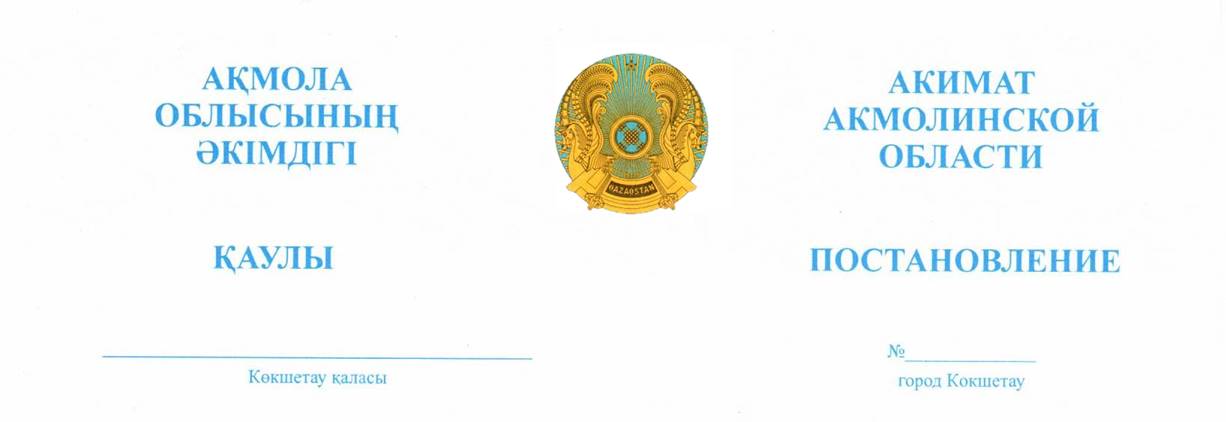 2022.11.10                                                                                       А-10/489«Ақмола облысы бойынша мектепке дейiнгi тәрбие мен оқытуға мемлекеттiк бiлiм беру тапсырысын, ата-ана төлемақысының мөлшерін бекiту туралы» Ақмола облысы әкімдігінің 2022 жылғы 8 ақпандағы                     №А-2/60 қаулысына өзгеріс енгізу туралы«Білім туралы» Қазақстан Республикасы Заңының 6-бабы                                    2-тармағындағы 7-3) тармақшасына сәйкес, Ақмола облысының әкімдігі ҚАУЛЫ ЕТЕДІ:1. «Ақмола облысы бойынша мектепке дейiнгi тәрбие мен оқытуға мемлекеттiк бiлiм беру тапсырысын, ата-ана төлемақысының мөлшерін бекiту туралы» Ақмола облысы әкімдігінің 2022 жылғы 8 ақпандағы                                     №А-2/60 қаулысына (Нормативтік құқықтық актілерді мемлекеттік тіркеу тізілімінде №26811 болып тіркелген) келесі өзгеріс енгізілсін: көрсетілген қаулымен бекітілген Ақмола облысы бойынша мектепке дейiнгi тәрбие мен оқытуға мемлекеттiк бiлiм беру тапсырысы, ата-ана төлемақысының мөлшері осы қаулының қосымшасына сәйкес жаңа редакцияда жазылсын.	2. Осы қаулы оның алғашқы ресми жарияланған күнінен кейін күнтізбелік он күн өткен соң қолданысқа енгізіледі және 2022 жылдың                     1 қаңтарынан бастап пайда болған қатынастарға таралады.Облыс әкімі              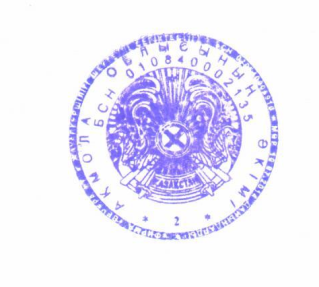 Е. Маржықпаев